This degree plan is a guide to be used for planning in consultation with your academic advisor.BACHELOR OF SCIENCE IN EDUCATION DEGREE PLAN          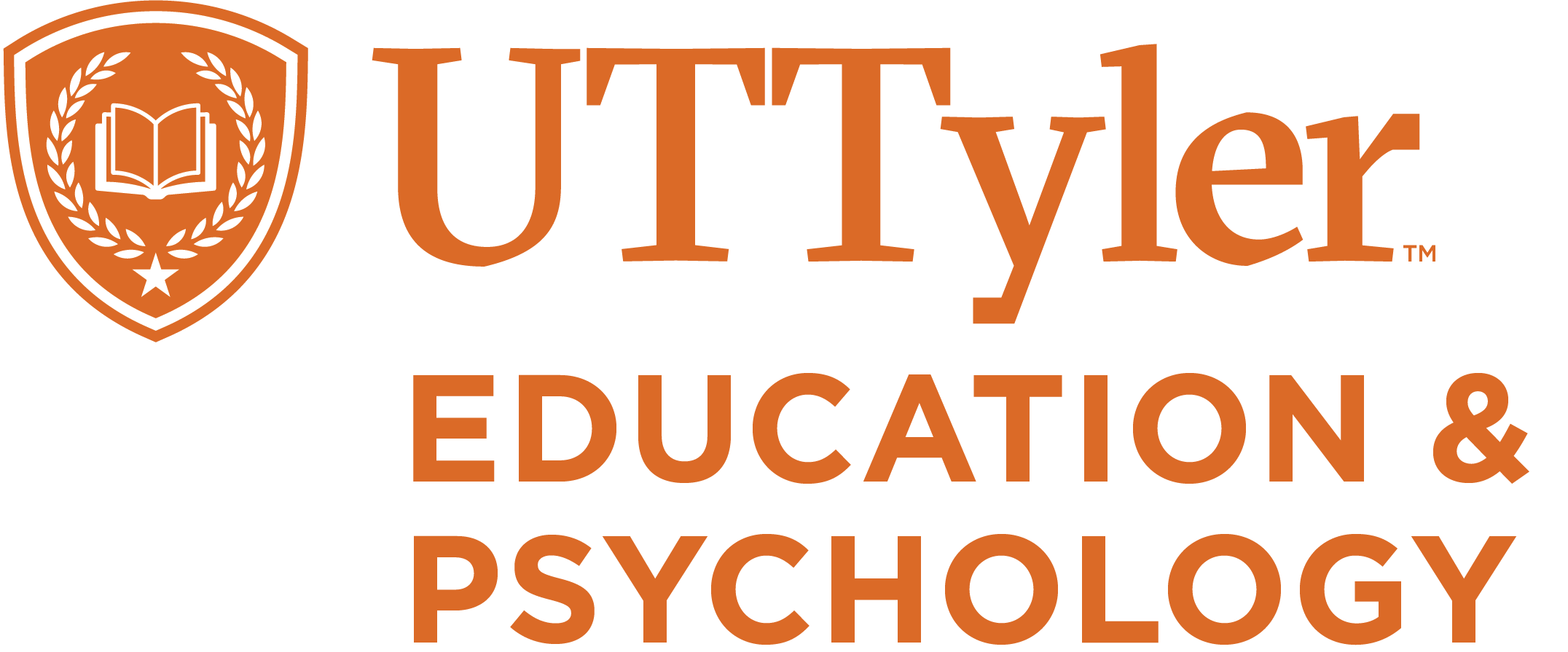 EARLY CHILDHOOD – SIXTH GRADE (EC-6) TEACHER CERTIFICATIONBACHELOR OF SCIENCE IN EDUCATION DEGREE PLAN          EARLY CHILDHOOD – SIXTH GRADE (EC-6) TEACHER CERTIFICATIONName:                                                                                                                                                                         Name:                                                                                                                                                                         SID:Date:Course PrefixCourse NumberCourse TitleCredit HoursNotesFreshman Year First SemesterFreshman Year First SemesterFreshman Year First SemesterFreshman Year First SemesterFreshman Year First SemesterENGL1301College Composition I 3MATH1314College Algebra 3HIST1301United States History I 3BIOL1306General Biology I 3CMST1315Fundamentals of Speech Communication 3Credit hoursCredit hoursCredit hours15Freshman Year Second Semester Freshman Year Second Semester Freshman Year Second Semester Freshman Year Second Semester Freshman Year Second Semester ENGL1302College Composition II 3MATH1350Concepts of Modern Mathematics I 3HIST1302United States History II 3CHEM1305Introductory Chemistry I 3POLS2305Introductory American Government 3Credit hoursCredit hoursCredit hours15Sophomore Year First SemesterSophomore Year First SemesterSophomore Year First SemesterSophomore Year First SemesterSophomore Year First SemesterENGLLanguage, Philosophy and Culture: World Lit3MATH1351Concepts of Modern Mathematics II 3POLS2306Introductory Texas Politics 3GEOG1313World Regional Geography 3GEOL3310Physical Geology and Astronomy3Credit hoursCredit hoursCredit hours15Sophomore Year Second SemesterSophomore Year Second SemesterSophomore Year Second SemesterSophomore Year Second SemesterSophomore Year Second SemesterLife, Physical or Earth Science 3Creative Arts (Core)3READ3320Literacy Development in the Early Years3EDUC 3313Integrating Arts and Movement OR [EDUC 1301]3EPSY3330Educational Psychology: Child Development and Learning3Credit hoursCredit hoursCredit hours15Junior Year First Semester (Phase I)Junior Year First Semester (Phase I)Junior Year First Semester (Phase I)Junior Year First Semester (Phase I)Junior Year First Semester (Phase I)READ4320Literacy Assessment & Instruction I3EDUC4301Mathematical Problem Solving in EC63EDUC4373Social Studies Curriculum in the Elementary Classroom3EDUC4383Science Curriculum in the Elementary Classroom 3EDSP3351Managing and Instructing Diverse Learners OR [EDUC 2301]3Credit hoursCredit hoursCredit hours15Students must be admitted into the School of Education prior to Phase II.Students must be admitted into the School of Education prior to Phase II.Students must be admitted into the School of Education prior to Phase II.Students must be admitted into the School of Education prior to Phase II.Students must be admitted into the School of Education prior to Phase II.Junior Year Second Semester (Phase II)Junior Year Second Semester (Phase II)Junior Year Second Semester (Phase II)Junior Year Second Semester (Phase II)Junior Year Second Semester (Phase II)EDUC 4322Teaching Skills in EC-63READ3326Teaching Writing in Language Arts3READ4326Literacy Assessment & Instruction II3EDUC3363Managing Classrooms and Behavior in School Settings3EDSP3354Inst. For Students with Mild and Moderate Disabilities3EDUC3120Field Experience I1Credit hoursCredit hoursCredit hours16Students must first pass the EC-6 content TExES (391) exam.  Then, they must pass the Science of Teaching Reading TExES (293) exam. Both the content and STR exams must be passed prior to Phase III.Students must first pass the EC-6 content TExES (391) exam.  Then, they must pass the Science of Teaching Reading TExES (293) exam. Both the content and STR exams must be passed prior to Phase III.Students must first pass the EC-6 content TExES (391) exam.  Then, they must pass the Science of Teaching Reading TExES (293) exam. Both the content and STR exams must be passed prior to Phase III.Students must first pass the EC-6 content TExES (391) exam.  Then, they must pass the Science of Teaching Reading TExES (293) exam. Both the content and STR exams must be passed prior to Phase III.Students must first pass the EC-6 content TExES (391) exam.  Then, they must pass the Science of Teaching Reading TExES (293) exam. Both the content and STR exams must be passed prior to Phase III.B.S. Ed. DEGREE PLAN EC-6 TEACHER CERTIFICATIONB.S. Ed. DEGREE PLAN EC-6 TEACHER CERTIFICATIONB.S. Ed. DEGREE PLAN EC-6 TEACHER CERTIFICATIONB.S. Ed. DEGREE PLAN EC-6 TEACHER CERTIFICATIONB.S. Ed. DEGREE PLAN EC-6 TEACHER CERTIFICATIONB.S. Ed. DEGREE PLAN EC-6 TEACHER CERTIFICATIONB.S. Ed. DEGREE PLAN EC-6 TEACHER CERTIFICATIONCourse PrefixCourse NumberCourse NumberCourse TitleCredit HoursCredit HoursNotesSenior Year First Semester (Phase III)Senior Year First Semester (Phase III)Senior Year First Semester (Phase III)Senior Year First Semester (Phase III)Senior Year First Semester (Phase III)Senior Year First Semester (Phase III)Senior Year First Semester (Phase III)READ 3323Children's Literature in the ClassroomChildren's Literature in the ClassroomChildren's Literature in the Classroom3ELED 4312Teaching Social Studies in the Elementary SchoolTeaching Social Studies in the Elementary SchoolTeaching Social Studies in the Elementary School3ELED 4313Teaching Mathematics in the Elementary SchoolTeaching Mathematics in the Elementary SchoolTeaching Mathematics in the Elementary School3ELED 4314Teaching Science in the Elementary SchoolTeaching Science in the Elementary SchoolTeaching Science in the Elementary School3EDUC 3230Field Experience IIField Experience IIField Experience II2Credit hoursCredit hoursCredit hoursCredit hoursCredit hours14Senior Year Second Semester (Phase IV)Senior Year Second Semester (Phase IV)Senior Year Second Semester (Phase IV)Senior Year Second Semester (Phase IV)Senior Year Second Semester (Phase IV)Senior Year Second Semester (Phase IV)Senior Year Second Semester (Phase IV)EDUC4940Clinical Teaching Clinical Teaching Clinical Teaching 9EDUC4357Clinical Teaching SeminarClinical Teaching SeminarClinical Teaching Seminar3EDUC4334Methods for Teaching Elementary ELLSMethods for Teaching Elementary ELLSMethods for Teaching Elementary ELLS3Credit hoursCredit hoursCredit hoursCredit hoursCredit hours15Total Credit HoursTotal Credit HoursTotal Credit HoursTotal Credit HoursTotal Credit Hours120Students interested in seeking certification in Special Education or English as a Second Language (ESL) must pass the content exams and meet the department requirements to be eligible for authorization to take the Special Education or ESL TExES exam. Field or clinical experiences are required in conjunction with professional education courses. The School of Education in cooperation with participating school districts assigns students to school placements. TExES Exams Required for Standard EC-6 Certificate 		TExES	391	Core Subjects EC-6 (Content) 		TExES 293 	Science of Teaching Reading 		TExES 160 	Pedagogy & Professional Responsibilities (PPR) EC‐12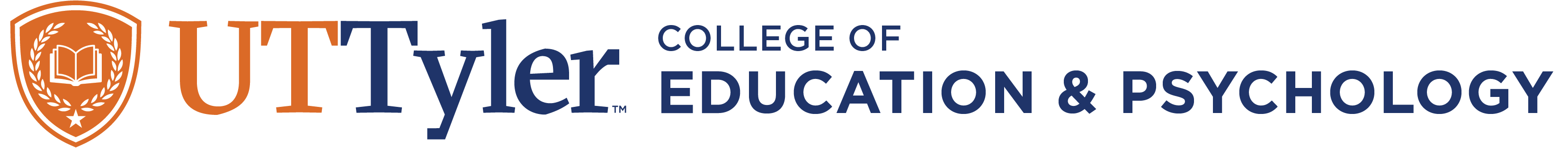 ACADEMIC ADVISORMs. Lana Kinney		903-566-7022lkinney@uttyler.eduStudents interested in seeking certification in Special Education or English as a Second Language (ESL) must pass the content exams and meet the department requirements to be eligible for authorization to take the Special Education or ESL TExES exam. Field or clinical experiences are required in conjunction with professional education courses. The School of Education in cooperation with participating school districts assigns students to school placements. TExES Exams Required for Standard EC-6 Certificate 		TExES	391	Core Subjects EC-6 (Content) 		TExES 293 	Science of Teaching Reading 		TExES 160 	Pedagogy & Professional Responsibilities (PPR) EC‐12ACADEMIC ADVISORMs. Lana Kinney		903-566-7022lkinney@uttyler.eduStudents interested in seeking certification in Special Education or English as a Second Language (ESL) must pass the content exams and meet the department requirements to be eligible for authorization to take the Special Education or ESL TExES exam. Field or clinical experiences are required in conjunction with professional education courses. The School of Education in cooperation with participating school districts assigns students to school placements. TExES Exams Required for Standard EC-6 Certificate 		TExES	391	Core Subjects EC-6 (Content) 		TExES 293 	Science of Teaching Reading 		TExES 160 	Pedagogy & Professional Responsibilities (PPR) EC‐12ACADEMIC ADVISORMs. Lana Kinney		903-566-7022lkinney@uttyler.eduStudents interested in seeking certification in Special Education or English as a Second Language (ESL) must pass the content exams and meet the department requirements to be eligible for authorization to take the Special Education or ESL TExES exam. Field or clinical experiences are required in conjunction with professional education courses. The School of Education in cooperation with participating school districts assigns students to school placements. TExES Exams Required for Standard EC-6 Certificate 		TExES	391	Core Subjects EC-6 (Content) 		TExES 293 	Science of Teaching Reading 		TExES 160 	Pedagogy & Professional Responsibilities (PPR) EC‐12ACADEMIC ADVISORMs. Lana Kinney		903-566-7022lkinney@uttyler.eduStudents interested in seeking certification in Special Education or English as a Second Language (ESL) must pass the content exams and meet the department requirements to be eligible for authorization to take the Special Education or ESL TExES exam. Field or clinical experiences are required in conjunction with professional education courses. The School of Education in cooperation with participating school districts assigns students to school placements. TExES Exams Required for Standard EC-6 Certificate 		TExES	391	Core Subjects EC-6 (Content) 		TExES 293 	Science of Teaching Reading 		TExES 160 	Pedagogy & Professional Responsibilities (PPR) EC‐12ACADEMIC ADVISORMs. Lana Kinney		903-566-7022lkinney@uttyler.eduStudents interested in seeking certification in Special Education or English as a Second Language (ESL) must pass the content exams and meet the department requirements to be eligible for authorization to take the Special Education or ESL TExES exam. Field or clinical experiences are required in conjunction with professional education courses. The School of Education in cooperation with participating school districts assigns students to school placements. TExES Exams Required for Standard EC-6 Certificate 		TExES	391	Core Subjects EC-6 (Content) 		TExES 293 	Science of Teaching Reading 		TExES 160 	Pedagogy & Professional Responsibilities (PPR) EC‐12ACADEMIC ADVISORMs. Lana Kinney		903-566-7022lkinney@uttyler.eduStudents interested in seeking certification in Special Education or English as a Second Language (ESL) must pass the content exams and meet the department requirements to be eligible for authorization to take the Special Education or ESL TExES exam. Field or clinical experiences are required in conjunction with professional education courses. The School of Education in cooperation with participating school districts assigns students to school placements. TExES Exams Required for Standard EC-6 Certificate 		TExES	391	Core Subjects EC-6 (Content) 		TExES 293 	Science of Teaching Reading 		TExES 160 	Pedagogy & Professional Responsibilities (PPR) EC‐12ACADEMIC ADVISORMs. Lana Kinney		903-566-7022lkinney@uttyler.edu